What would happen to materials close or far from the sun?MaterialPredictionPredictionWhat happened?MaterialClose to the sunFar from the sunWhat happened?Chocolate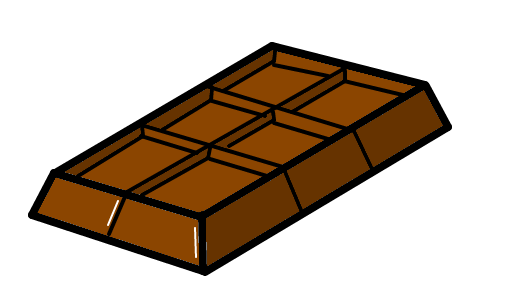 Ice cube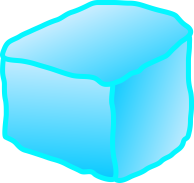 Water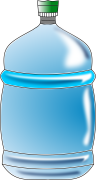 Stone/Pebble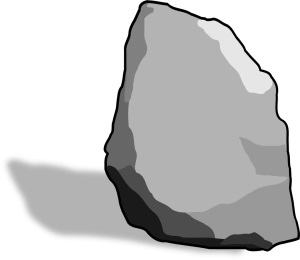 